HỢP ĐỒNG GIA HẠN DỊCH VỤ EMAIL G SUITESố: …………/Email/CHUYENNGHIEP-[Tên KH]Căn cứ Hợp đồng số: ……………….ký giữa Công ty TNHH MTV Phần mềm CHUYENNGHIEP với ………Hôm nay, ngày…..tháng……. năm……… , chúng tôi gồm :Sau khi bàn bạc thoả thuận, hai bên thống nhất ký kết Hợp đồng gia hạn dịch vụ với những điều khoản sau: ĐIỀU 1: NỘI DUNG VÀ GIÁ TRỊ DỊCH VỤ1.1 Bên B tiếp tục gia hạn dịch vụ cho bên A gói Email doanh nghiệp trong Thời hạn …… năm từ ngày………….đến ngày…….… theo thông tin mô tả chi tiết dưới đây:Bằng chữ: Mười lăm triệu sáu trăm tám mươi mốt ngàn sáu trăm đồng.1.2 Chi phí trên được thanh toán 1 lần bằng tiền mặt hoặc chuyển khoản ngay sau khi ký hợp đồng. Các khoản phí trên sẽ không hoàn lại cho Bên A trong bất kỳ trường hợp nào Bên A chấm dứt hợp đồng.1.3 Sau khi hết hạn hợp đồng, nếu bên A tiếp tục gia hạn dịch vụ, chi phí gia hạn sẽ được tính theo bảng giá tại thời điểm gia hạn được công bố trên website https://Chuyennghiep.vn 1.4 Bên B cấp hóa đơn hợp lệ cho bên A cho việc thanh toán phí thuê dịch vụ của hợp đồng này.1.5 Các chi phí phát sinh trong quá trình sử dụng dịch vụ như nâng cấp thêm cấu hình của phần cứng, cài đặt lại hệ thống do nhu cầu của bên A thì bên A có trách nhiệm thanh toán tại thời điểm có yêu cầu.1.6 Hình thức thanh toan: Trực tiếp tại địa chỉ bên B hoặc chuyển khoản theo số tài khoản Bên B cung cấpĐIỀU 2: QUYỀN VÀ NGHĨA VỤ CỦA BÊN A2.1.Tuân thủ Thỏa thuận sử dụng từ nhà sản xuất Google tại đường dẫn: https://gsuite.google.com/intl/vi/terms/2013/1/premier_terms.html Cung cấp đầy đủ các thông tin cần thiết cho bên B phục vụ cho việc khởi tạo gói email cho bên A.Tuân thủ theo đúng các quy định của Nhà nước về sử dụng dịch vụ Internet và các điều khoản quy định trong hợp đồng này.Thanh toán cho bên B đầy đủ và đúng hạn theo quy định tại Điều 1. Trong mọi trường hợp hết hạn dịch vụ đều bị tạm ngừng hoạt động và xóa khỏi hệ thống theo chính sách của Google.Bên A có trách nhiệm sao lưu, bảo quản dữ liệu của mình, trong mọi trường hợp Bên B không chịu trách nhiệm về dữ liệu của bên A.Chủ động theo dõi và nộp phí duy trì các năm tiếp theo.ĐIỀU 3: QUYỀN VÀ NGHĨA VỤ CỦA BÊN B3.1. Duy trì gói email và hướng dẫn, hỗ trợ bên A sử dụng các chức năng quản trị email.3.2 Được quyền tạm ngưng các tài khoản truy cập tới bên B của Bên A hoặc xem xét chấm dứt hợp đồng của bên A trong trường hợp bên A không thực hiện đúng những điều khoản trong hợp đồng này hoặc vi phạm các điều khoản sử dụng theo quy định của Google dẫn tới việc bị tạm ngừng hoạt động dịch vụ.3.3. Thông báo cho bên A biết trước ít nhất 02 (hai) tuần khi hết thời hạn hiệu lực của hợp đồng để Bên A quyết định tiếp tục hay không tiếp tục sử dụng dịch vụ do Bên B cung cấp.3.4 Có thể thay mặt Bên A gửi các khiếu nại đến bên thứ ba về mức độ cam kết chất lượng của dịch vụ được cung cấp tương ứng theo gói bản quyền.3.5  Hỗ trợ dịch vụ: ĐIỀU 4: TẠM DỪNG, VI PHẠM VÀ CHẤM DỨT4.1. Sau khi bàn giao các thông số quản trị Email cho bên A, trong bất kỳ trường hợp nào Bên B không chịu trách nhiệm và không có nghĩa vụ bồi thường cho Bên A và/hoặc bên thứ ba đối với các thiệt hại trực tiếp, gián tiếp, vô ý, đặc biệt, vô hình, các thiệt hại về lợi nhuận, doanh thu, uy tín phát sinh từ việc sử dụng sản phẩm, dịch vụ được cung cấp tương ứng theo bản quyền của Google (Dịch vụ Gsuite) được chuyển giao bởi Bên B.4.2 Hợp đồng này hết hạn mà không được gia hạn. 4.3 Một trong các bên bị giải thể, thanh lý, phá sản hay thay đổi chủ sở hữu/thành viên/cổ đông làm ảnh hưởng đến việc thực hiện hợp đồng này.4.4 Bên B có quyền ngưng cung cấp Email ngày lập tức mà không hoàn lại bất kỳ một chi phí  nào trong các trường hợp sau:Bên A dùng Email vào bất kỳ mục đích, hình thức nào vi phạm pháp luật Việt Nam, đặc biệt về vấn đề tuyên truyền chống phá nhà nước, vi phạm bản quyền phần mềm..Bên A gửi, tạo liên kết hoặc trung chuyển cho các dữ liệu bất hợp pháp không phù hợp với phong tục tập quán Việt Nam và bị pháp luật cấm.Bên A lưu trữ, truyền bá các dữ liệu bản quyền, của người khác.Bên A sử dụng Email để phá hoại một dịch vụ Internet khác.Bên A sử dụng các chương trình có khả năng làm tắc nghẽn hoặc đình trệ hệ thống, như gây cạn kiệt tài nguyên hệ thống, làm quá tải bộ vi xử lý và bộ nhớ.Bên A sử dụng Email hoặc tài khoản của mình để xâm nhập trái phép vào dịch vụ Internet khác hoặc gây ảnh hưởng  đến khách hàng khác của bên B.Bên A không thanh toán các chi phí đúng hạn.Bên A không được dùng tài khoản email được cấp vào các mục đích gửi thư hàng loạt ( Spam, Mail reply)Bên A không tuân thủ Thỏa thuận sử dụng từ Google.4.4. Bên A phải tự chịu trách nhiệm về nội dung các email được gửi đi từ hộp thư trong tài khoản của mình.4.5. Mọi trường hợp Bên A không gia hạn dịch vụ, gói dịch vụ sẽ được tự động xóa theo chính sách của Google.ĐIỀU5:  ĐIỀU KHOẢN CHUNGHai bên cam kết thực hiện đúng các điều khoản đã ghi trên hợp đồng. Bất kỳ sự thay đổi nào trong hợp đồng này cũng phải có sự nhất trí bằng văn bản của cả hai bên. Trong trường hợp có vấn đề phát sinh phải thông báo cho nhau để cùng bàn bạc giải quyết. Mọi thoả thuận phải có văn bản đính kèm và được coi là phụ lục của Hợp đồng.Thời hạn thực hiện hợp đồng quy định tại Điều 1 và được tự động gia hạn trên cơ sở các lần nộp phí duy trì sử dụng dịch vụ tiếp theo.Mọi tranh chấp phát sinh trong quá trình thực hiện sẽ được hai Bên thương lượng giải quyết trên tinh thần hợp tác, tôn trọng lẫn nhau. Trường hợp hai Bên không thống nhất giải quyết thì vụ việc sẽ được chuyển đến Tòa án có thẩm quyền để giải quyết, phán quyết của Tòa án là quyết định cuối cùng buộc các Bên phải chấp hành.Hợp đồng này có hiệu lực kể từ ngày ký và bên A đã thanh toán chi phí theo Điều 1 của hợp đồng. Hợp đồng này được lập thành 02 (hai) bản có giá trị pháp lý như nhau, mỗi bên giữ 01 (một) bản để làm căn cứ thực hiện.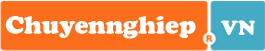 CỘNG HÒA XÃ HỘI CHỦ NGHĨA VIỆT NAMĐộc Lập – Tự Do – Hạnh PhúcBên sử dụng dịch vụ (Bên A): Bên sử dụng dịch vụ (Bên A): Người đại diện: Chức vụ: Địa chỉ liên hệ: Điện thoại:       Số tài khoảnMã số thuế: Bên cung cấp dịch vụ (Bên B): CÔNG TY TNHH PHẦN MỀM CHUYENNGHIEPBên cung cấp dịch vụ (Bên B): CÔNG TY TNHH PHẦN MỀM CHUYENNGHIEPNgười đại diện (Tổ chức): Phạm Hồng TrịChức vụ (Tổ chức): Giám ĐốcĐịa chỉ liên hệ: 9/21/19/9 Thạnh xuân 24, Thạnh Xuân, Quận 12, TP HCMĐiện thoại:  0704949291                           Email: websiteprofast@gmail.comSố tài khoản: 060269043493              Ngân hàng Sacombank - PGD PHAM NGOC THACHMã số thuế: 0315021719STTGói dịch vụĐơn vị tínhSố lượngTài khoản(1)Đơn giá(VND)(2)Thời gian(tháng)(3)Thành tiền(VND)(4) = 1x2x31Email Gsuite  theo  tên miền…………………..Dung lượng: 30G/ mailboxTháng 1299.000đ/1 tài khoản1214,256,000 VNĐVAT 10%VAT 10%VAT 10%VAT 10%VAT 10%VAT 10%1,425,600‬ VNĐTổng cộngTổng cộngTổng cộngTổng cộngTổng cộngTổng cộng15,681,600 VNĐNV Kinh doanhHỗ trợ kỹ thuậtGóp ý dịch vụ/Khiếu nại…………………..0704949291Email: websiteprofast@gmail.com0704949291	ĐẠI DIỆN BÊN BĐẠI DIỆN BÊN AẠI DIỆN BÊN B của cơ quan Nhà nước có thẩm quyền. dụng Internet